Suzuki  - Technische fiche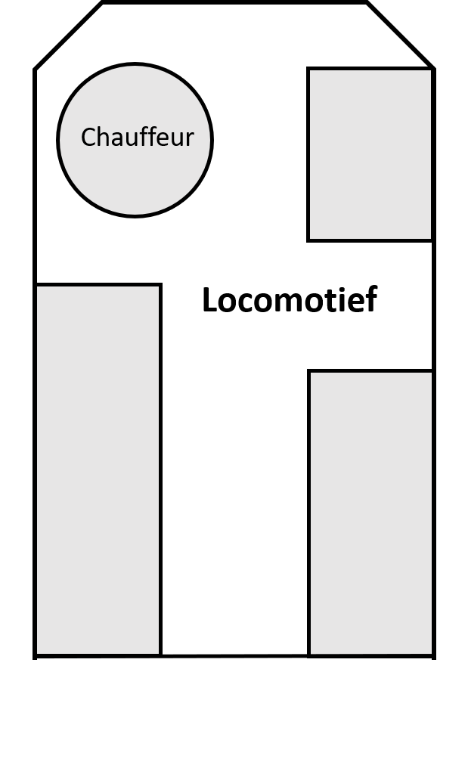 BezettingLocomotief	6 personenWagon 1	14 personenWagon 2 	14 personenTOTAAL	34 personenOf		2 rolstoelen en 26 personenTechnische infoLengte: 18 mBreedte: 1,80 mHoogte: 2,35 mVerwarming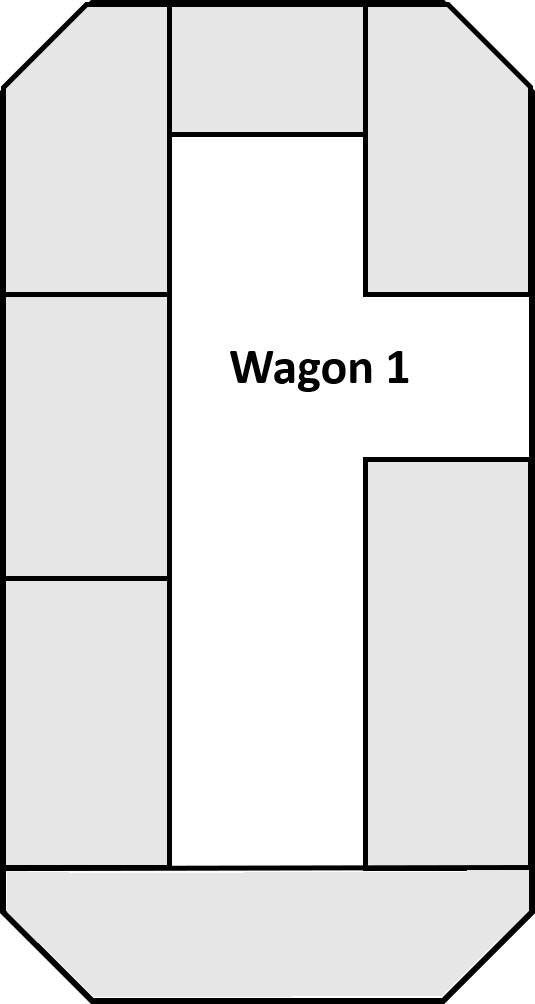 LuchtveringBenzine euro 5MicroMp3 installatie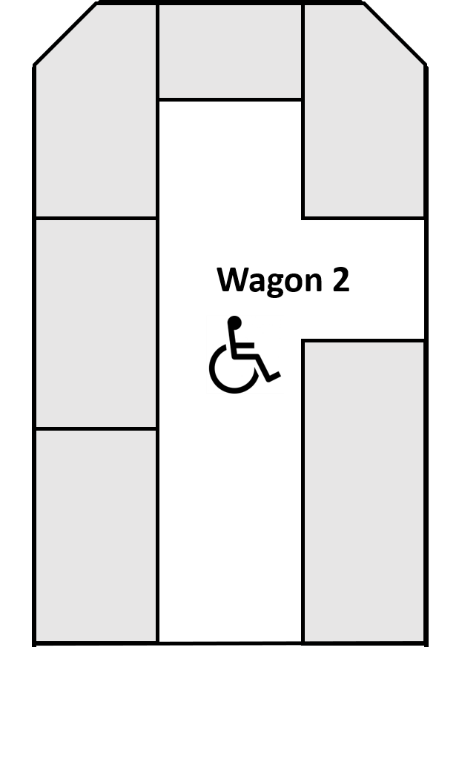 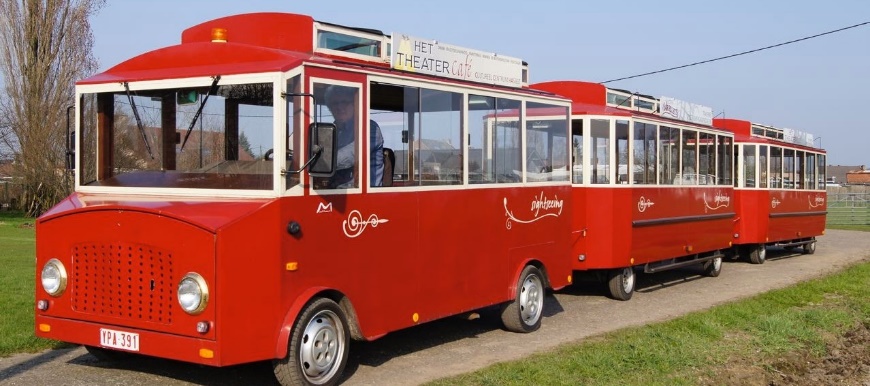 